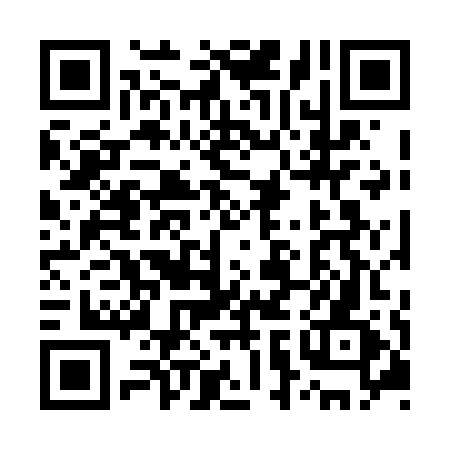 Ramadan times for Halton Hills, Ontario, CanadaMon 11 Mar 2024 - Wed 10 Apr 2024High Latitude Method: Angle Based RulePrayer Calculation Method: Islamic Society of North AmericaAsar Calculation Method: HanafiPrayer times provided by https://www.salahtimes.comDateDayFajrSuhurSunriseDhuhrAsrIftarMaghribIsha11Mon6:206:207:381:305:347:227:228:4012Tue6:186:187:361:295:357:237:238:4213Wed6:166:167:351:295:367:247:248:4314Thu6:146:147:331:295:377:267:268:4415Fri6:126:127:311:295:387:277:278:4616Sat6:106:107:291:285:397:287:288:4717Sun6:096:097:271:285:407:297:298:4818Mon6:076:077:261:285:417:307:308:5019Tue6:056:057:241:275:427:327:328:5120Wed6:036:037:221:275:437:337:338:5221Thu6:016:017:201:275:447:347:348:5322Fri5:595:597:181:265:447:357:358:5523Sat5:575:577:171:265:457:367:368:5624Sun5:555:557:151:265:467:387:388:5725Mon5:535:537:131:265:477:397:398:5926Tue5:515:517:111:255:487:407:409:0027Wed5:495:497:091:255:497:417:419:0228Thu5:475:477:081:255:507:427:429:0329Fri5:455:457:061:245:517:447:449:0430Sat5:435:437:041:245:517:457:459:0631Sun5:415:417:021:245:527:467:469:071Mon5:395:397:001:235:537:477:479:082Tue5:375:376:591:235:547:487:489:103Wed5:355:356:571:235:557:507:509:114Thu5:335:336:551:235:567:517:519:135Fri5:315:316:531:225:567:527:529:146Sat5:295:296:521:225:577:537:539:167Sun5:275:276:501:225:587:547:549:178Mon5:255:256:481:215:597:567:569:199Tue5:235:236:461:216:007:577:579:2010Wed5:215:216:451:216:007:587:589:21